Publicado en España el 10/09/2019 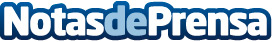 La Fundación ALAIN AFFLELOU ayudará a 10.000 niños con problemas de visión en su vuelta al cole XX Campaña Escolar en Favor de la Salud Visual Infantil: "¿Tu hijo ve bien? ¡Su éxito depende de ti!" Datos de contacto:Patricia 914569090Nota de prensa publicada en: https://www.notasdeprensa.es/la-fundacion-alain-afflelou-ayudara-a-10-000 Categorias: Nacional Medicina Infantil Solidaridad y cooperación Ocio para niños http://www.notasdeprensa.es